My Sediments Submission Instructions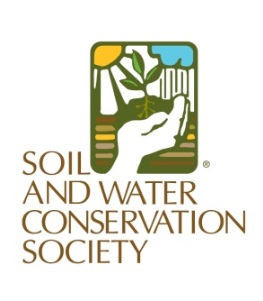 Oregon Chapter SWCS quarterly newsletterSubmit articles, questions or comments to:Teresa MattesonTmatt0@rtdata.com541-840-3616Submission Schedule:Please include the following information/content.Title:Author:Author’s contact information:Content type:          Information		Article			ReportTime sensitive material (circle)?     No      Yes: deadline date: 				      Target Word length: 75 to 200 wordsGraphics– for each article include at least one and up to three graphics. Photos: include caption and photographer credit (Copyright © YEAR[NAME] ).Graph/Chart: brief description of data and readable units.Thanks for supporting the Oregon Chapter SWCS educational network!Deadline for articlesDistribution dateFebruary 15March 1May 15June 1August 15September 1 – announce annual meetingNovember 15December 1 – before end of year craziness